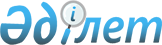 О признании утратившими силу некоторых решений Правительства Республики КазахстанПостановление Правительства Республики Казахстан от 29 августа 2023 года № 731.
      Примечание ИЗПИ!Порядок введения в действие см. п. 2.
      Правительство Республики Казахстан ПОСТАНОВЛЯЕТ:
      1. Признать утратившими силу некоторые решения Правительства Республики Казахстан согласно приложению к настоящему постановлению.
      2. Настоящее постановление вводится в действие по истечении десяти календарных дней после дня его первого официального опубликования, за исключением пунктов 13, 23 приложения к настоящему постановлению, которые вводятся в действие с 1 сентября 2023 года, и пунктов 4, 8, 10 приложения к настоящему постановлению, которые вводятся в действие со 2 марта 2024 года. Перечень утративших силу некоторых решений Правительства Республики Казахстан
      1. Постановление Правительства Республики Казахстан от 28 июня 2011 года № 725 "Об утверждении перечня медицинских противопоказаний, имеющихся у больных алкоголизмом, наркоманией и токсикоманией, в отношении которых не применяется направление в наркологические организации для принудительного лечения".
      2. Постановление Правительства Республики Казахстан от 14 апреля 2016 года № 210 "Об определении перечня финансовых инструментов для инвестирования активов фонда социального медицинского страхования".
      3. Постановление Правительства Республики Казахстан от 5 мая 2016 года № 274 "О некоторых вопросах финансовой устойчивости фонда социального медицинского страхования".
      4. Постановление Правительства Республики Казахстан от 8 сентября 2017 года № 554 "Об утверждении Правил предоставления трансфертов фонду социального медицинского страхования".
      5. Постановление Правительства Республики Казахстан от 29 декабря 2017 года № 914 "Об установлении размера резерва фонда социального медицинского страхования на покрытие непредвиденных расходов".
      6. Постановление Правительства Республики Казахстан от 29 декабря 2017 года № 915 "Об утверждении Правил формирования и использования резерва фонда социального медицинского страхования на покрытие непредвиденных расходов".
      7. Постановление Правительства Республики Казахстан от 13 декабря 2018 года № 828 "О внесении изменения в постановление Правительства Республики Казахстан от 14 апреля 2016 года № 210 "Об определении перечня финансовых инструментов для инвестирования активов фонда социального медицинского страхования".
      8. Постановление Правительства Республики Казахстан от 13 декабря 2018 года № 829 "О внесении изменений в постановление Правительства Республики Казахстан от 8 сентября 2017 года № 554 "Об утверждении Правил предоставления трансфертов фонду социального медицинского страхования".
      9. Пункт 2 постановления Правительства Республики Казахстан от 7 апреля 2020 года № 182 "О некоторых вопросах государственного медицинского обеспечения населения".
      10. Постановление Правительства Республики Казахстан от 22 июня 2020 года № 380 "О внесении изменений и дополнений в постановление Правительства Республики Казахстан от 8 сентября 2017 года № 554 "Об утверждении Правил предоставления трансфертов фонду социального медицинского страхования".
      11. Постановление Правительства Республики Казахстан от 14 октября 2020 года № 661 "О внесении изменения в постановление Правительства Республики Казахстан от 29 декабря 2017 года № 915 "Об утверждении Правил формирования и использования резерва фонда социального медицинского страхования на покрытие непредвиденных расходов".
      12. Постановление Правительства Республики Казахстан от 14 октября 2020 года № 662 "Об определении случаев ввоза на территорию Республики Казахстан лекарственных средств и медицинских изделий в качестве гуманитарной помощи, не прошедших государственную регистрацию в Республике Казахстан".
      13. Подпункты 1), 2) пункта 2 и пункт 3 постановления Правительства Республики Казахстан от 30 октября 2020 года № 723 "О вопросах создания некоммерческого акционерного общества "Turar Healthcare".
      14. Постановление Правительства Республики Казахстан от 26 ноября 2020 года № 796 "Об утверждении порядка, видов и объема медицинской помощи населению при чрезвычайных ситуациях, введении режима чрезвычайного положения".
      15. Постановление Правительства Республики Казахстан от 9 февраля 2021 года № 47 "Об утверждении Правил закупа услуг по хранению и транспортировке лекарственных средств и медицинских изделий, услуг по учету и реализации лекарственных средств и медицинских изделий единым дистрибьютором в рамках гарантированного объема бесплатной медицинской помощи, дополнительного объема медицинской помощи для лиц, содержащихся в следственных изоляторах и учреждениях уголовно-исполнительной (пенитенциарной) системы, за счет бюджетных средств и (или) в системе обязательного социального медицинского страхования и признании утратившими силу некоторых решений Правительства Республики Казахстан".
      16. Постановление Правительства Республики Казахстан от 9 февраля 2021 года № 48 "Об определении единого дистрибьютора и признании утратившими силу некоторых решений Правительства Республики Казахстан".
      17. Постановление Правительства Республики Казахстан от 4 июня 2021 года № 375 "Об утверждении Правил организации и проведения закупа лекарственных средств, медицинских изделий и специализированных лечебных продуктов в рамках гарантированного объема бесплатной медицинской помощи, дополнительного объема медицинской помощи для лиц, содержащихся в следственных изоляторах и учреждениях уголовно-исполнительной (пенитенциарной) системы, за счет бюджетных средств и (или) в системе обязательного социального медицинского страхования, фармацевтических услуг и признании утратившими силу некоторых решений Правительства Республики Казахстан".
      18. Постановление Правительства Республики Казахстан от 10 июня 2021 года № 396 "Об определении перечня сильнодействующих веществ, оказывающих вредное воздействие на жизнь и здоровье человека".
      19. Постановление Правительства Республики Казахстан от 11 мая 2022 года № 294 "О внесении изменения в постановление Правительства Республики Казахстан от 4 июня 2021 года № 375 "Об утверждении Правил организации и проведения закупа лекарственных средств, медицинских изделий и специализированных лечебных продуктов в рамках гарантированного объема бесплатной медицинской помощи и (или) в системе обязательного социального медицинского страхования, фармацевтических услуг и признании утратившими силу некоторых решений Правительства Республики Казахстан".
      20. Постановление Правительства Республики Казахстан от 18 июля 2022 года № 498 "Об определении предельного размера стоимости контрольного (идентификационного) знака, средства идентификации, применяемых в маркировке лекарственных средств".
      21. Постановление Правительства Республики Казахстан от 18 июля 2022 года № 499 "О внесении изменений и дополнений в постановления Правительства Республики Казахстан от 9 февраля 2021 года № 47 "Об утверждении Правил закупа услуг по хранению и транспортировке лекарственных средств и медицинских изделий, услуг по учету и реализации лекарственных средств и медицинских изделий единым дистрибьютором в рамках гарантированного объема бесплатной медицинской помощи и (или) в системе обязательного социального медицинского страхования и признании утратившими силу некоторых решений Правительства Республики Казахстан" и от 4 июня 2021 года № 375 "Об утверждении Правил организации и проведения закупа лекарственных средств, медицинских изделий и специализированных лечебных продуктов в рамках гарантированного объема бесплатной медицинской помощи и (или) в системе обязательного социального медицинского страхования, фармацевтических услуг и признании утратившими силу некоторых решений Правительства Республики Казахстан".
      22. Постановление Правительства Республики Казахстан от 8 сентября 2022 года № 667 "О приостановлении действия глав 7, 8 раздела 2 и глав 10, 11, 13 и 14 раздела 3 Правил организации и проведения закупа лекарственных средств, медицинских изделий и специализированных лечебных продуктов в рамках гарантированного объема бесплатной медицинской помощи, дополнительного объема медицинской помощи для лиц, содержащихся в следственных изоляторах и учреждениях уголовно-исполнительной (пенитенциарной) системы, за счет бюджетных средств и (или) в системе обязательного социального медицинского страхования, фармацевтических услуг, утвержденных постановлением Правительства Республики Казахстан от 4 июня 2021 года № 375, и внесении в них изменений и дополнений".
      23. Постановление Правительства Республики Казахстан от 11 октября 2022 года № 811 "О внесении дополнений в постановление Правительства Республики Казахстан от 30 октября 2020 года № 723 "О вопросах создания некоммерческого акционерного общества "Turar Healthcare".
      24. Постановление Правительства Республики Казахстан от 11 ноября 2022 года № 895 "Об утверждении критериев отнесения патогенных биологических агентов к вызывающим особо опасные инфекционные заболевания и перечня патогенных биологических агентов с учетом классификации патогенных биологических агентов по патогенности и степени опасности".
      25. Постановление Правительства Республики Казахстан от 17 марта 2023 года № 231 "О внесении изменений в постановление Правительства Республики Казахстан от 9 февраля 2021 года № 47 "Об утверждении Правил закупа услуг по хранению и транспортировке лекарственных средств и медицинских изделий, услуг по учету и реализации лекарственных средств и медицинских изделий единым дистрибьютором в рамках гарантированного объема бесплатной медицинской помощи, дополнительного объема медицинской помощи для лиц, содержащихся в следственных изоляторах и учреждениях уголовно-исполнительной (пенитенциарной) системы, за счет бюджетных средств и (или) в системе обязательного социального медицинского страхования и признании утратившими силу некоторых решений Правительства Республики Казахстан".
      26. Подпункт 2) пункта 1 постановления Правительства Республики Казахстан от 20 марта 2023 года № 240 "О внесении изменений и дополнений в постановления Правительства Республики Казахстан от 3 июля 2019 года № 470 "Об утверждении Списка наркотических средств, психотропных веществ и прекурсоров, подлежащих контролю в Республике Казахстан, Сводной таблицы об отнесении наркотических средств, психотропных веществ, их аналогов и прекурсоров, обнаруженных в незаконном обороте, к небольшим, крупным и особо крупным размерам, Списка заместителей атомов водорода, галогенов и (или) гидроксильных групп в структурных формулах наркотических средств, психотропных веществ" и от 10 июня 2021 года № 396 "Об определении перечня сильнодействующих веществ, оказывающих вредное воздействие на жизнь и здоровье человека".
      ____________________________
					© 2012. РГП на ПХВ «Институт законодательства и правовой информации Республики Казахстан» Министерства юстиции Республики Казахстан
				
      Премьер-Министр Республики Казахстан 

А. Смаилов
Приложение
к постановлению Правительства
Республики Казахстан 
от " " 2023 года №